The Scotch Whisky AssociationJob Application FormThe Scotch Whisky Association is a prestigious organisation that works for and on behalf of our members to protect and secure a sustainable future for the Scotch Whisky Industry.  We can offer the opportunity to join a thriving industry with colleagues who have a wealth of experience and knowledge in our industry. Personal Information (this information will not be seen by shortlisting panel)Please return this completed application form to our HR team at hr@swa.org.uk by 29 April 2024.This page is intentionally blankSection 1 – Education and TrainingSection 2 – Employment historyPlease provide details of your current and previous rolesSection 3 – Person SpecificationSection 4 – Any other supporting information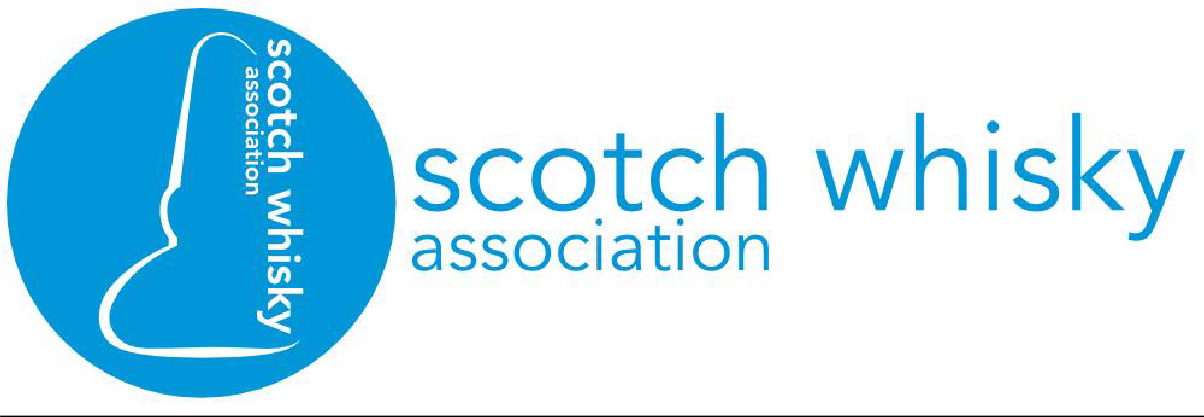 Full Job Description: Regulatory Affairs ManagerApplication for Regulatory Affairs ManagerTitle (optional):Full Name:Address:Postcode:Email:Telephone:Do you consider yourself to have a disability?[Yes/No]If yes, please contact our HR team at hr@swa.org.uk to discuss any adjustments you may require during the recruitment processIf yes, please contact our HR team at hr@swa.org.uk to discuss any adjustments you may require during the recruitment processPlease provide details of education and any relevant trainingPlease provide details of any relevant qualifications (particularly with reference to the person specification in the job description if appropriate)From (date)To(date)Job titleEmployerBrief summary of responsibilities and achievementsReason for leavingCurrent (or most recent if not currently employed) roleCurrent (or most recent if not currently employed) roleCurrent (or most recent if not currently employed) roleCurrent (or most recent if not currently employed) roleCurrent (or most recent if not currently employed) roleCurrent (or most recent if not currently employed) rolePrevious rolesPrevious rolesPrevious rolesPrevious rolesPrevious rolesPrevious rolesExperience and KnowledgePlease provide details of how your experience and knowledge match the requirements set out in the job descriptionSkills and Personal QualitiesPlease provide details of how your skills and personal qualities match the requirements set out in the job descriptionPlease provide any other information you wish in support of your application (optional)Date Created03/04/2024DepartmentIndustry SustainabilityJob TitleRegulatory Affairs ManagerWorking hours35 per week (flexible requests considered)Reporting toDeputy Director, Industry Sustainability TeamSalaryc. £45,000 – £53,000Start DateTBCOverviewOverviewThe production of Scotch Whisky is highly regulated. Compliance is essential and cuts across all the industry’s operations including customs and excise, health and safety, environment and food safety. This role will play an important role supporting sector compliance and providing a voice to influence and inform policy development. This will include representation on behalf of SWA and members at external meetings and being seen as the go-to industry expert; influencing and lobbying government and regulatory bodies where needed; monitoring legislation and other regulatory issues.You will lead on the initiation and formulation of industry policy in key areas of regulation for Scotch Whisky production including customs and excise and control of major accidents and hazards (COMAH) in consultation with member companies. Customs and Excise regulations and controls apply from the moment cereals are first processed in our distilleries through to the export of bottled Scotch Whisky. This is an important, and at times complex, area. Topics include the holding and movement of excise goods, customs controls and processes, verification and alcohol fraud.The role will provide the opportunity to lead on these two important topics within our iconic industry, and supporting on others. You will work with senior managers in the Industry Sustainability team, reporting to the Deputy Director. You will be confident in working independently but will have the wider support of the team including its senior managers to provide guidance as needed. Your role will also include working with senior colleagues in our member businesses and engagement with key regulators, notably HM Revenue & Customs (HMRC), which will be the primary focus, and the Health & Safety Executive (HSE). The production of Scotch Whisky is highly regulated. Compliance is essential and cuts across all the industry’s operations including customs and excise, health and safety, environment and food safety. This role will play an important role supporting sector compliance and providing a voice to influence and inform policy development. This will include representation on behalf of SWA and members at external meetings and being seen as the go-to industry expert; influencing and lobbying government and regulatory bodies where needed; monitoring legislation and other regulatory issues.You will lead on the initiation and formulation of industry policy in key areas of regulation for Scotch Whisky production including customs and excise and control of major accidents and hazards (COMAH) in consultation with member companies. Customs and Excise regulations and controls apply from the moment cereals are first processed in our distilleries through to the export of bottled Scotch Whisky. This is an important, and at times complex, area. Topics include the holding and movement of excise goods, customs controls and processes, verification and alcohol fraud.The role will provide the opportunity to lead on these two important topics within our iconic industry, and supporting on others. You will work with senior managers in the Industry Sustainability team, reporting to the Deputy Director. You will be confident in working independently but will have the wider support of the team including its senior managers to provide guidance as needed. Your role will also include working with senior colleagues in our member businesses and engagement with key regulators, notably HM Revenue & Customs (HMRC), which will be the primary focus, and the Health & Safety Executive (HSE). Main ResponsibilitiesMain ResponsibilitiesMonitor and assess regulatory and other changes to understand impact or outcomes for member companies.Ensure clear analysis of complex areas of regulation to support member engagement, to provide insights for members to support their implementation and compliance with HMRC and health and safety policies and regulations.Monitor and assess regulatory and other changes to understand impact or outcomes for member companies.Ensure clear analysis of complex areas of regulation to support member engagement, to provide insights for members to support their implementation and compliance with HMRC and health and safety policies and regulations.Essential TasksLead industry engagement with key regulators (notably HMRC and HSE) and other stakeholders, such as other trade association, where appropriatePreparation of consultation responses and calls for evidenceResearch and develop accurate, persuasive briefings or other materials for internal and external useDevelop targeted engagement plans to advance industry positions with regulatorsAdministration of relevant working groups and committees (includes setting agendas, records of meetings, arranging meetings and follow-up actions)Organising events (including on-line and in-person) where required on specific issuesProviding insights and analysis of regulations, ensuring the timely sharing of informationMonitor, evaluate and inform members and colleagues on government announcements, political developments, academic research and emerging issuesWhat we offerThe Scotch Whisky Association is a prestigious organization who work for and on behalf of our members to protect and secure a sustainable future for the Scotch Whisky industry.  We can offer the right candidate the opportunity to join a thriving industry with colleagues who have a wealth of experience and knowledge. Our People and Culture Plan ensure employees are at the forefront of our minds.  Some of our benefits are:We review salaries regularly, working with external consultants to ensure our people are rewarded fairly.  We offer employer pension contributions matching employee contributions plus 3%, up to a maximum of 15%.We have several engagement days throughout the year as well as activity days to take us away from the office to collaborate, communicate and strengthen our team.Our people policies reflect our investment in both physical and mental wellbeing.  We provide a cycle to work scheme, BUPA healthcare, life assurance and group income protection packages alongside retirement and financial planning training. We offer personal and professional career development opportunities, with a focus on ensuring our people are equipped with the tools they need to do their job and progress their career.Our flexitime and hybrid working policies support our people to find the best individual balance between work and life commitments.Person SpecificationPerson SpecificationExperience & KnowledgeExperience & KnowledgeEssentialDesirableMinimum 3 years working within a highly regulated sector or regulatory body with experience of analysing regulations and changes to regulationsDemonstrable IT knowledge including MS Office (Excel, Word, Teams, Sharepoint) and CRMKnowledge of approvals, authorisations and processes relating to the production, holding and movement of excise goodsExperience of working on HMRC-related issues, particularly excise and customs policy and compliance managementExperience of health and safety management or compliance in COMAH and DSEARSkillsSkillsEssentialDesirableAn eye for detailExcellent analytical skillsAbility to interpret complex regulations for a wide audience and convey complex issues clearly and conciselyAbility to evaluate and assess impact of regulations on businessesConfident working independently and as part of a wider teamPersonal QualitiesPersonal QualitiesCollaborative and supportiveFlexibleWilling to take responsibilityCollaborative and supportiveFlexibleWilling to take responsibility